Sun Star Farm Preschool2092 Marthas Chapel Rd., Apex, NC 27523          919-699-4429Parent/Child “Morning on the Farm” Class - Registration FormFall / Spring     Year: _______________P a g e 1 of 3Release StatementI hereby attest that all of the information provided above is correct and complete.In event of injury or illness, I give the Sun Star Farm Staff and emergency/professional medical personnel permission to provide medical treatment for the participants listed above.IMPORTANT NOTE: Unlike our regular Farm Preschool program, during Parent/Child Classes the parent is responsible for monitoring their child’s activities and ensuring their well-being.  The teacher is guiding and interacting with parents and children, and is unable to carefully watch each child during this class. If questions about what is safe or appropriate around the farm, please just ask.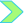 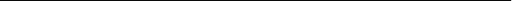 Signature of Parent or Legal Guardian         				DateP a g e 2 of 3Hold Harmless AgreementSun Star Farm Preschool offers outdoor learning programs in and around our residence and 9 acres of pasture and forest.  Activities in this program may include, but are not limited to: gardening, farm chores, interaction with horses, llamas, cows, chickens, rabbits and other farm animals as well as cats and/or dogs, drawing, painting, other arts and crafts activities, nature crafts, singing, song writing, storytelling, puppet making, nature exploration, shelter building from natural materials, fire building, cooking, animal tracking, running games and other strenuous physical activity, archery, walking across the pasture to the pond, pond exploration, hikes in the woods, work with small hand tools and more.Risks inherent in these activities include, but are not limited to:exposure to biting insects, ticks, poison ivy, and poisonous snakesexposure to diseases carried by ticks and other biting insects walking, hiking, running and playing in hot or otherwise inclement weather falls from climbing or slipping on pond banks, tree stumps, branches, &uneven terrain or tripping on rocks/stumps injuries from use of sharp tools for gardening or allergic reaction from exposure to paints, and other art materials during craft activities burns from hot plate, camp fire, or hot food/liquids during cooking activities drowning or injury while playing near natural bodies of water accidents on the driveway  I, ___________________________________ of ________________________________________(address), City of ____________________, County of_________________________, State of ______ have legal custody of __________________  age ____.    I authorize Heidi Watkins, Director of Sun Star Farm Preschool, as well as all paid and volunteer instructors to lead the above named child in activities of the type listed above. I understand that there are risks inherent with these activities.  I nevertheless voluntarily assume all risks of loss, damage or injury that may be sustained through my child's participation in programs offered by Watkins Endeavor, Inc. dba “Sun Star Farm Preschool”. I indemnify and agree to hold Sun Star Farm Preschool, Heidi Watkins and all other staff and volunteers harmless for injuries, which may occur during such activities.  Signature of Parent or Legal Guardian         				DateMultimedia Image Release       I hereby give permission for my image and my child’s image to be used by Sun Star Farm Preschool for advertising and promotion including on the website (www.SunStarFarmPreschool.com) and Facebook page (www.facebook.com/SunStarFarmPreschool) NOTE: For security reasons, children’s names are not used with photos in any of these places.   Signature of Parent or Legal Guardian         				DateThank you for allowing us to take photos of you and/or your child(ren) working and playing in the natural world. P a g e 3 of 3Child’s Full Name:Boy  /  GirlName Child Prefers to be called:Date of Birth Age at start of session:Child’s Full Name:Boy  /  GirlName Child Prefers to be called:Date of Birth Age at start of session:Please Make Check Payable to:
“Watkins Endeavor, Inc.”Or call 919-699-4429 to use Credit Card (Mastercard, Visa, Discover, Amex)Mail completed form and payment to:Sun Star Farm2092 Marthas Chapel RdApex, NC 27523Parent / Guardian InformationParent / Guardian InformationParent / Guardian InformationParent / Guardian InformationName:Name:Name:Name:Mailing Address:Mailing Address:Mailing Address:Mailing Address:City:City:State:Zip:Work Phone:Cell Phone:Cell Phone:Home Phone:Email:Email:Email:Email:Parent / Guardian InformationParent / Guardian InformationParent / Guardian InformationParent / Guardian InformationName:Name:Name:Name:Mailing Address:Mailing Address:Mailing Address:Mailing Address:City:City:State:Zip:Work Phone:Cell Phone:Cell Phone:Home Phone:Email:Email:Email:Email:EMERGENCY contact person (if parent/guardian cannot be reached)EMERGENCY contact person (if parent/guardian cannot be reached)EMERGENCY contact person (if parent/guardian cannot be reached)Name:Name:Name:Relationship to participant:Relationship to participant:Relationship to participant:Work Phone:Cell Phone:Home Phone:BACK UP contact person (in case primary contact cannot be reached)BACK UP contact person (in case primary contact cannot be reached)BACK UP contact person (in case primary contact cannot be reached)Name:Name:Name:Relationship to participant:Relationship to participant:Relationship to participant:Work Phone:Cell Phone:Home Phone: